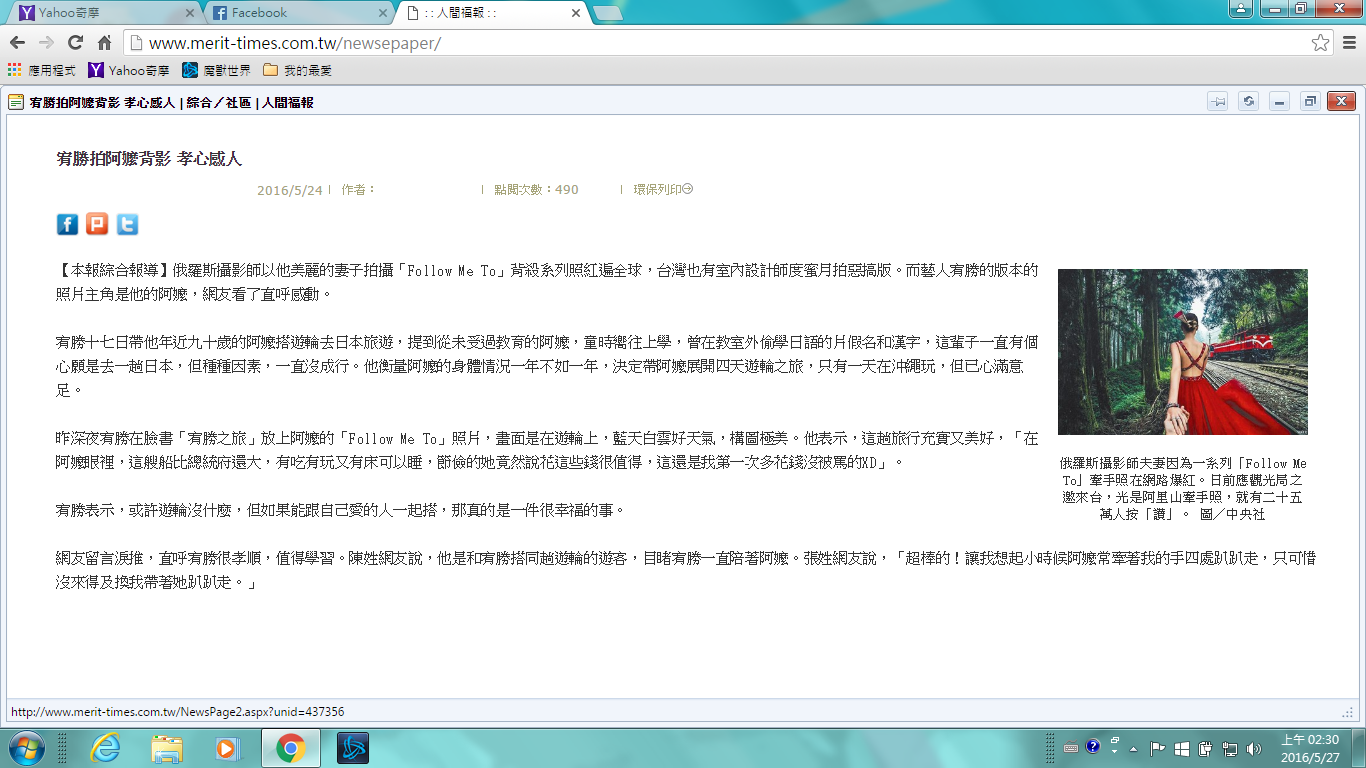 幼保四甲 4a1i0071楊席惠這一篇新聞是在說有一位俄羅斯攝影師以他美麗的妻子拍攝「Follow Me To」背殺系列照紅遍全球，而藝人宥勝也拍了一個版本的，而照片裡的主角是他的阿嬤，網友看了直呼感動。看到這篇新聞，讓我想到的不是我的阿嬤，而是我的阿公，他在去年11月的時候離開了我們，那時候的我還在台南讀書，接到消息，趕回新竹時，阿公已經躺在大人們準備的床上了，那時候的我好後悔，沒有早一個禮拜回去，這樣就可以好好的跟阿公說說話，但是沒有辦法我就是錯過了與我阿公最後一次聊天的時光。我覺得我們常常很習慣現在身邊的人事物，但是有一天，當他消失了，才懂得珍惜，就來不及了。經過那次之後，我很珍惜跟我的家人相處的時光，而我也永遠不會忘記我的阿公從小牽著我爬山的那雙手的溫度及他對我的愛。